Zadavatel:Pražská konzervatoř, Praha 1, Na Rejdišti 1
IČO: 708379111KRYCÍ LIST NABÍDKYPŘEDMĚT NABÍDKY„Dodávka interaktivních tabulí pro výuku na Pražské konzervatoři"ZÁKLADNÍ IDENTIFIKAČNÍ ÚDAJE UCHAZEČEobchodní firma nebo název: NeurIT s.r.o.právní forma: společnost s ručením omezenýmsídlo: Květnového vítězství 1743/8, 14900 Praha 4kontaktní adresa: Květnového vítězství 1743/8, 14900 Praha 4IČ:28536380DIČ: CZ28536380zapsaný v obchodním rejstříku vedeném Městským soudem v Praze, oddíl C, vložka 148714
bankovní spojení: xxxxxxxxxxxxxxxx
č. účtu: xxxxxxxxxxxxxxxstatutární orgán uvedením jména, příjmení a zastávané funkce: xxxxxxxxxxxx, jednatel společnosti
pověřený zástupce pro případné další jednání: xxxxxxxxxxxxx
tel.: xxxxxxxxxxxx
e-mail: jxxxxxxxxxxxxxxxxxDOBA PLNĚNÍ ZAKÁZKYTermín plnění veřejné zakázky je do 31.12.20191NABÍDKOVÁ CENAV Praze, dne 10. 12. 2019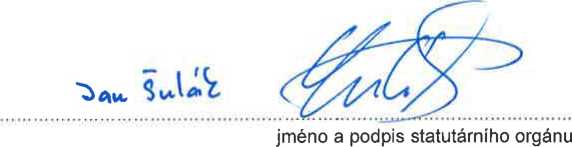 NeurlT s.r.o.Květnového vítězství 1743/8,149 00 Praha 4
IČ' 28536380, DIČ: CZ285363S0
Tel;xxxxxxxxxxxxxx
Email; infoianeurit.cz
Web: www.neurit.cz2Nabídka dodání tabule ekoTAB s interaktivním projektorem Epson EB-695WÍPražská konzervatoř
Na Rejdišti 1, 110 00 Praha 1
IČO; 7083 7911rem (notová osnova), magnetické keramické..nKonfigurace řešení:triptych K 200 x 120 - bílý střed tabule, bílá křídla s r
povrchy pro popis fixouzvedací stojan ALpolička AL SZ-ST 200 cmuniverzální rameno AL. LIST SZprojektor EPSON 695Widotyková jednotka Epson (až 6 souběžných dotyků)držák dotykové jednotkydoprava VMS - PrahaLicence programu SmartNotebook basicmontáž do pevné stěny, instalace (včetně materiálu)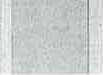 Parametry projektoru:• 3LCD interaktivní projektor pro ultra krátké projekční
vzdálenosti s dotykovým ovládáním pouze perynativní rozlišení 1280 x 800 bodů
svítivost 3500 ANSI lumenů, kontrastní poměr 14000:1
rozhraní: HDMI, USB 2.0, RJ-45, 16W reproduktor
2 interaktivní pera součástí baleníprojektor z oficiální distribuční sítě Epson pro ČR a registrace projektoru u výrobce přimo na IČ školy
celkový počet souběžných dotyků je 8 (6 pro dotykovou jednotku a 2 pro pera)Záruky:povrchy tabule 25 letkonstrukce a montáž 5 let (po registraci tabule u výrobce)Projektor 24 měsícůCena kompletu								 91.400,-Kč bez DPH /ksCena za dodání 2ks interaktivních sestav		 182.800,-Kč bez DPHCena za dodání 2ks interaktivních sestav			 221.188,-Kč včetně DPHPoznámky:Naše společnost neposkytuje náhradní plnění.Obalový materiál je součástí dodané zboží a je tak majetkem školy. Likvidace obalového materiálu
naší společností není součástí nabídky.V Praze dne 10.12. 2019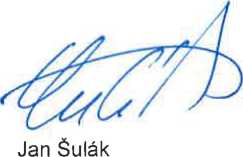 jednatel společnosti NeurIT s.r.o.NeurIT s.r.o.y ,r;ui'!vél';o vítězství 1743/8,149 CO Praha 4
IČ: 28536380, DIČ; C7.23ÍÍ36380
Tel;+xxxxxxxxxxxxxx
EmaIMnTi ...xxxxxxxxxxx
Wol, . vvw.neurlt.czÓK^NeurITNeurIT s.r.o.Květnového vítězství 1743/8, Praha 4
IČ 285 36 380Xxxxxxxxxxxxxxxxxxxxxxxxxxxxxxxx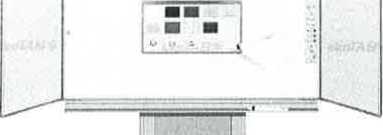 PoložkyPočet kusůCena bez
DPHDPHCena včetně DPHInteraktivní tabule264300,-Kč13503,- Kč77803,-KČInteraktivní projektor294000,-Kč19740,-Kč113740,-KČSoftware - licence20,-Kč0,-KČ0,-KČInstalace a montáž218000,-KČ3780,-Kč21780,-KčDoprava26500,-Kč1365,-Kč7865,-KčZaškolení20,-Kč0,-Kč0,-KČOstatní náklady výše
neuvedené00,-KČ0,-Kč0,-KčCelkem182.800,-Kč38.388,-Kč221.188,-KČ